 FILM SUBMISSION FORM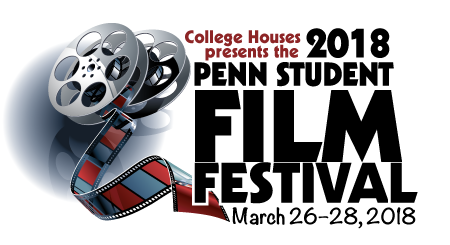 Name(s):	________________________________________________________________________Email Address:	________________________________________________________________________Phone:		________________________________________________________________________Address:	________________________________________________________________________		________________________________________________________________________School (i.e. COL, WH, EAS, etc):		__________________________________________________Film InformationTitle:		________________________________________________________________________Year:		__________________Run Time: 	__________________Screenwriter:	________________________________________________________________________Producer: 	________________________________________________________________________Director: 	________________________________________________________________________How to Submit FilmsFinal deadline is Friday, March 23, 2018
Entry forms and YouTube/Vimeo links should be sent to: 
ngentili@sas.upenn.edu Entry forms may also be sent or handed in to:

Penn Student Film Festival, 2018
Cinema and Media Studies Program
209A Fisher-Bennett Hall
3340 Walnut Street
Philadelphia, PA 19104-6273NotesIt is our intention to screen all films submitted. However, we reserve the right to not screen any film due to time restrictions (films must be no more than 8 minutes in length) or questionable content. All films must have been made in the 2017–2018 year. For complete rules and submission guidelines visit http://www.collegehouses.upenn.edu/filmfest.